Rebecca Jane (Beaman) Higgins
April 12, 1840 – June 24, 1900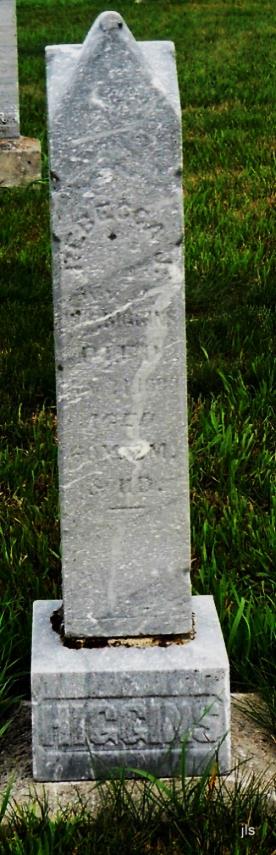 Photo by Jackie SandersAdams Public Library System (Decatur, IN) online obit abstractsPublication:  Decatur Daily Democrat; Date:  28 JUN 1900Title: Higgins, RebeccaSubject: Obituaries -- H -- 1900-1909Abstract:  Age 60 years 3 months 11 daysDied: Sunday, June 24, 1900*****Rebecca Jane Higgins
in the Indiana, Death Certificates, 1899-2011Name: Rebecca Jane Higgins [Rebecca Jane Beaman] 
Gender: Female; Race: White; Age: 60 years, 2 months, 11 days
Marital status: Widowed
Birth Date: abt 1840; Birth Place: Stotts Co Ohio
Death Date: 24 Jun 1900; Death Place: Hartford, Adams, Indiana, USA
Father: Thomas Beaman
Burial: June ??; Alberson Cemetery